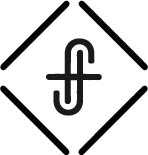 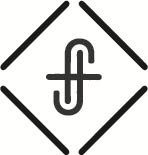 We all focus on new.God will make all things new. Revelation 21:1-7And he who was seated on the throne said, “Behold, I am making all things new.” 					Revelation 21:5aCreation will be remade.  Revelation 21:9-27And he carried me away in the Spirit to a great, high mountain, and showed me the holy city Jerusalem coming down out of heaven from God, having the glory of God, its radiance like a most rare jewel, like a jasper, clear as crystal.		           Revelation 21:10-11The wall was built of jasper, while the city was pure gold, like clear glass		.				Revelation 21:18And I saw no temple in the city, for its temple is the Lord God the Almighty and the Lamb. And the city has no need of sun or moon to shine on it, for the glory of God gives it light, and its lamp is the Lamb.					          Revelation 22:22-23Humanity will be remade.  1 Corinthians 15:53For this perishable body must put on the imperishable, and this mortal body must put on immortality. 	1 Corinthians 15:53Normal will be remade.  Isaiah 65:17-25For behold, I create new heavens and a new earth, and the former things shall not be remembered or come into mind. But be glad and rejoice forever in that which I create; for behold, I create Jerusalem to be a joy, and her people to be a gladness. I will rejoice in Jerusalem and be glad in my people; no more shall be heard in it the sound of weeping and the cry of distress. No more shall there be in it an infant who lives but a few days, or an old man who does not fill out his days, for the young man shall die a hundred years old, and the sinner a hundred years old shall be accursed. They shall build houses and inhabit them; they shall plant vineyards and eat their fruit. They shall not build and another inhabit; they shall not plant and another eat; for like the days of a tree shall the days of my people be, and my chosen shall long enjoy[a] the work of their hands. They shall not labor in vain or bear children for calamity, for they shall be the offspring of the blessed of the Lord, and their descendants with them. Before they call I will answer; while they are yet speaking I will hear. The wolf and the lamb shall graze together; the lion shall eat straw like the ox, and dust shall be the serpent's food. They shall not hurt or destroy in all my holy mountain, “says the Lord.Isaiah 65:17-25Focusing on God’s new, renews your life today. 	Set your minds on things that are above…. 	Colossians 3:2Put on then, as God's chosen ones, holy and beloved, compassionate hearts, kindness, humility, meekness, and patience … forgiving each other…						Colossians 3:12-13Your renewed life knows everything is going to be alright.And let the peace of Christ rule in your hearts, to which indeed you were called in one body. And be thankful.	Colossians 3:15Your renewed life releases you to a life of radical, sacrificial love. We heard of your faith in Christ Jesus and of the love that you have for all the saints, because of the hope laid up for you in heaven.						Colossians 1:4-5